ҠАРАР                                       	                  ПОСТАНОВЛЕНИЕ«29» июля  2020  й.	           № 56                  «29» июля  2020 г.Об участии в районном этапе республиканского конкурса                          "Трезвое село 2020 года"В целях  повышения эффективности системы профилактики злоупотребления алкогольной продукцией, построения социально справедливого общества, свободного от алкоголя, табака и других наркотиков, восстановления физического и духовно-нравственного здоровья населения сельского поселения Удельно-Дуванейский сельсовет, Администрация сельского поселения Удельно-Дуванейский сельсовет муниципального района Благовещенский район Республики БашкортостанПОСТАНОВЛЯЕТ:Принять участие в районном  этапе республиканского конкурса «Трезвое село 2020 года»   среди сельских поселений  муниципального района  Благовещенский район Республики Башкортостан, селом Удельно-Дуваней Благовещенского района Республики Башкортостан;Создать организационный комитет по подготовке и участию  в районном этапе республиканского конкурса «Трезвое село 2020 года» (Приложение № 1);Утвердить план мероприятий по борьбе  с алкоголизмом и пропаганде здорового образа жизни в рамках  участия в  районном  этапе республиканского конкурса  «Трезвое село 2020 года» и вести планомерную работу по его реализации (приложение № 2);Контроль исполнения данного постановления оставляю за собой.    Глава сельского поселения                           			Н.С.ЖилинаПриложение № 1 к ПостановлениюАдминистрации сельского поселения Удельно-Дуванейский сельсовет муниципального района Благовещенский район Республики Башкортостанот  «29»  июля  2020 г. №   СОСТАВорганизационного комитета по подготовке и участию  в районном этапе республиканского конкурса «Трезвое село 2020 года» сельского поселения Удельно-Дуванейский сельсовет муниципального района                   Благовещенский район Республики БашкортостанПредседатель   - Жилина Надежда СергеевнаЧлены организационного комитета:1. Шабаева Любовь Константиновна – ведущий методист Удельно- Дуванейского СДК, депутат Совета сельского поселения Удельно-Дуванейский сельсовет 2. Гайниева Лариса Анатольевна -  заведующий Филиала МОБУ ООШ с. Николаевка ООШ с.Удельно-Дуваней;3.Гайнитдинова Мария Георгиевна – старший воспитатель дошкольной группы Филиала МОБУ ООШ с. Николаевка ООШ с.Удельно-Дуваней4. Мурашко Оксана Александровна – заведующая ФАП с. Удельно-Дуваней5. Пермякова Елена Владимировна – сельский  библиотекарь.6.Гриценкова Любовь Юрьевна – учитель физической культуры Филиала МОБУ ООШ с. Николаевка ООШ с.Удельно-Дуваней7. Якупова Гульсима Газимовна - председатель  Женсовета сельского   поселения8. Ковязина Александра Абрамовна – председатель Совет ветеранов сельского поселения9. Луговая Наталья Николаевна - председатель Общества инвалидов сельского поселения10. Жосков Григорий Сергеевич – председатель Молодежного совета сельского поселения.11. Светлаков Андрей Владимирович – депутат Совета сельского поселения Удельно-Дуванейский сельсовет12.Щербакова Татьяна Николаевна – староста с. Удельно-Дуваней   Приложение № 2 к Постановлению Администрациисельского поселения Удельно-Дуванейский сельсовет муниципального района Благовещенский район Республики Башкортостанот  «29»  июля  2020 г. №   План      мероприятий по борьбе  с алкоголизмом и пропаганде здорового образа жизни в рамках  участия в  районном этапе республиканского   конкурса «Трезвое село 2020 года» по сельскому поселению Удельно-Дуванейский сельсовет муниципального района Благовещенский район Республики Башкортостан.БАШКОРТОСТАН РЕСПУБЛИКАhЫБЛАГОВЕЩЕН РАЙОНЫ МУНИЦИПАЛЬ РАЙОНЫНЫҢ   УДЕЛЬНО-ДЫУАНАЙ  АУЫЛ СОВЕТЫ  АУЫЛЫ БИЛӘМӘhЕ ХАКИМИӘТЕ 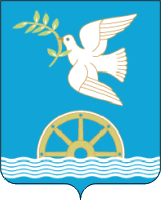 АДМИНИСТРАЦИЯ СЕЛЬСКОГО ПОСЕЛЕНИЯ УДЕЛЬНО-ДУВАНЕЙСКИЙ СЕЛЬСОВЕТ МУНИЦИПАЛЬНОГО РАЙОНА БЛАГОВЕЩЕНСКИЙ РАЙОН РЕСПУБЛИКИ   БАШКОРТОСТАН№Наименование мероприятияДата и время проведенияОтветственные лица1.Участие жителей в общественной жизни села Удельно-Дуваней В течение года Глава сельского поселения , депутаты2.Профилактика правонарушений и преступлений, совершенных в состоянии алкогольного и наркотического опьянения, табакокурения.В течение годаГлава сельского поселения, участковый уполномоченный полиции (по согласованию)3. Проведение в образовательных  учреждениях села тематических вечеров, круглых столов, лекций по трезвости с участием врача-нарколога, сотрудников полицииВ течение годаРуководители учреждений, классные руководители4.Педагогический совет «Повышение эффективности профилактики ПАВ в школе».Август 2020г.Зам.директора по ВР Несговорова Д.Р.5.Онлайн – кроссворд « Вредные привычки»13.08.2020г.Сельский библиотекарь Пермякова Е. В.6.Спортивная эстафета « Веселые старты»20.08.2020г.16:00ч.Специалисты Удельно-Дуванейского СДК7.Агитбригада « Мы выбираем – ЖИЗНЬ»28.08.2020г.16:00ч.Специалисты Удельно-Дуванейского СДК8.Конкурс рисунков « Сделай  правильный выбор»03.09.2020г.14:00ч.Специалисты Удельно-Дуванейского СДК9.Распространение буклетов « Жизнь без алкоголя»Сентябрь 2020г.Сельский библиотекарь Пермякова Е. В.10.Образовательная деятельность в старшей группе « Откажись от вредных привычек»17.09.2020г.Дошкольная группа  Филиала МОБУ ООШ с. Николаевка ООШ с. Удельно-Дуваней11.Спортивный праздник « Спортивному движению – наше уважение»19.09.2020г.17:00ч.Специалисты Удельно-Дуванейского СДК12.Выпуск стенгазеты « Вредные привычки»24.09.2020г.Дошкольная группа  Филиала МОБУ ООШ с. Николаевка ООШ с. Удельно-Дуваней13.Выступление на общешкольном родительском собрании «Алкоголь – наш общий враг».Сентябрь 2020г.Зам.директора по ВР Филиала МОБУ ООШ с. Николаевка ООШ с. Удельно-Дуваней  Несговорова Д.Р.14.Выставка рисунков «Мы против алкоголя».01.10.2020г.-23.10.2020г.Учитель ИЗО Бикбулатова Н.В.15.Классный час «Пиво и подростковый алкоголизм».07.10.2020г.14.00ч.Классный руководитель 8 классаСултангареева А.В.16. Концертная программа « Трезвое село» 09.10.2020г.17:00ч.Специалисты Удельно-Дуванейского СДК17.Мероприятие по профилактике алкоголизма среди учащихся.14.10.2020г.13:15ч.Педагог-психолог Малышева И.А.18.Выставка рисунков « Здоровый образ жизни»16.10.2020г. 2020г.Дошкольная группа  Филиала МОБУ ООШ с. Николаевка ООШ с. Удельно-Дуваней19.Просмотр мультфильма о трезвости для подростков и взрослых «Урок трезвости».30.09.2020г.14:00ч.Зам.директора по ВР Филиала МОБУ ООШ с. Николаевка ООШ с. Удельно-Дуваней  Несговорова Д.Р.20.Классные часы по курсу «Профилактика наркомании, алкоголизма и табакокурения» для обучающихся 5-9 классов.1 раз в месяцКлассные руководители 5-9 классов21Игра викторина « Мифы и реальность»Октябрь 2020г.Сельский библиотекарь Пермякова Е. В.22.Оформление тематического стенда « Стоп – алкоголь»Октябрь 2020г.Сельский библиотекарь Пермякова Е. В.23.Оформление книжной выставки « Сделай правильный выбор»Октябрь 2020г.Сельский библиотекарь Пермякова Е. В.24.Спортивный досуг «Веселая эстафета»12.11.2020г.Дошкольная группа  Филиала МОБУ ООШ с. Николаевка ООШ с. Удельно-Дуваней25.Освещение мероприятий в СМИ, в социальных сетях, официальном сайте.ПостоянноАдминистрация СП